Об отмене ограничительных мероприятий (карантина) по бешенству В соответствии с Законом Российской Федерации «О ветеринарии», Ветеринарными правилами осуществления профилактических, диагностических, ограничительных и иных мероприятий, установления и отмены карантина и иных ограничений, направленных на предотвращение распространения и ликвидацию очагов бешенства, утвержденными приказом Министерства сельского хозяйства Российской Федерации от 25.11.2020 № 705, на основании представления исполняющего обязанности начальника Главного управления ветеринарии Смоленской области от 21.04.2021 № 02-14/90987 п о с т а н о в л я ю:1. Отменить ограничительные мероприятия (карантин) по бешенству, установленные Указом Губернатора Смоленской области от 11.02.2021 № 12 «Об установлении ограничительных мероприятий (карантина) по бешенству животных», Указом Губернатора Смоленской области от 11.02.2021 № 14 «Об установлении ограничительных мероприятий (карантина) по бешенству животных», Указом Губернатора Смоленской области от 11.02.2021 № 15 «Об установлении ограничительных мероприятий (карантина) по бешенству животных». 2. Признать утратившими силу: Указ Губернатора Смоленской области от 11.02.2021 № 12 «Об установлении ограничительных мероприятий (карантина) по бешенству животных»;Указ Губернатора Смоленской области от 11.02.2021 № 14 «Об установлении ограничительных мероприятий (карантина) по бешенству животных»;Указ Губернатора Смоленской области от 11.02.2021 № 15 «Об установлении ограничительных мероприятий (карантина) по бешенству животных».3. Департаменту Смоленской области по внутренней политике 
(И.В. Борисенко) обеспечить опубликование настоящего Указа в средствах массовой информации.4. Настоящий Указ вступает в силу со дня его официального опубликования.И.о. ГубернатораСмоленской области                                                                                     К.В. Никонов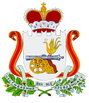 У  К  А  ЗГУБЕРНАТОРА СМОЛЕНСКОЙ ОБЛАСТИот  28.04.2021 № 47 